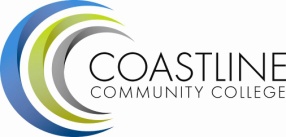 Emergency Management/Homeland Security, Department Chair – Position DescriptionCore Activities (All Departments)Primary ActivitiesLiaison and Communication: Act as liaison with faculty and between faculty, Senate, and administratorsMeetings:  Meet regularly with the discipline dean and meetings called by the Office of InstructionAvailability: Flexibility to meet on a variety of days and times for classroom visits, site visits, faculty meetings,  and committee workScheduling: Assist with schedule development for your department/division Faculty Evaluations: In consultation with dean, coordinate and conduct part-time faculty evaluations (one-third per year, including all new faculty)Curriculum/Program Development: Guide departmental curriculum development, including development of new courses and programs and revision of existing courses and program, working with full and part-time faculty, dean, and advisory committee/business community; work with college articulation officer as necessary to ensure proper course/program articulationHiring and Assignment of Instructors: Serve as advisor/resource person to assist in instructor selection and assignment to fill vacanciesProfessional Development: Assist with professional development: orient new instructors; mentor new and continuing faculty to strengthen teaching strategies and technology skills; provide resource information related to improving instruction and classroom researchDiscipline/Department Meetings: Lead discipline/department meetingsProgram Review: Provide leadership to Program Review, including conducting five-year reviews and ensuring follow-up on goals and recommendations (*1 extra LHE during Program Review year)SLOs: Provide leadership on course and program-level student learning outcomes, guiding faculty in identifying expected SLOs and in implementing plans to ensure regular assessment and effective analysis and use of SLO results; guide development of appropriate assessment and scoring tools; lead analysis, follow up and tracking of outcomesSecondary ActivitiesTextbooks/Course Materials: Research and review appropriate textbooks in his/her curriculum and recommend any changes for implementationInstructional Environments: Provide administrators with input regarding the classroom and DL environments and necessary equipment and supplies to make them function adequately, including labsMarketing: Research and (where appropriate) help to develop and implement the most effective types of publicity for the applicable program, including program website, brochures, presentations, etc.Fundraising/Grants: Assist in the coordination of fundraising and performance events, including proposal development for grantsDocumentation and Reporting: Collaborate with CTE office in the development of state-required documentation and reporting including Perkins, Strong Workforce or other initiatives.  Yearly plans, quarterly and final reporting will be developed and submitted prior to the last duty day of the spring semester.  Collaboration on State directed revisions to submitted plans will take place in a timely manner as needed following submittal to the state.Outreach Activities:  Coordinate, plan, and attend departmental outreach activities including College/Career events, Pathway Days, Regional Collaboration meetings, high school class visits, and other activities related to the establishment of CTE pathways and K-12 transition to CTE programs.Advisory Committee Meetings:  Coordinate, plan, and facilitate two advisory committees per academic year including at least one meeting focusing specifically on Coastline curriculum review and relevancy to industry needs and direction.Respond to Emerging PrioritiesOther Activities (based on department need)PrimarySecondaryCourse Coordination: Improve course coordination and faculty communication between Coastline and district colleges, other community colleges, high schools, and state colleges and universitiesBudget: Provide input during budget development process; assist in monitoring budget College, Regional, Statewide Meetings and Boards: Represent college Committees: Serve as program/departmental representative on appropriate college, district, regional, and/or statewide committees Planning: Monitor and analyze enrollment trends and make recommendations regarding increased/expanded/redesigned offerings in light of enrollment trends and budget factors Electives: Coordinate and promote electives within program and with related programsLibrary: Work with departmental faculty and librarian to identify and develop needed library resources for department and instructionStudent Success:  Work with departmental faculty, Student Success Center Coordinator, Writing Instructional Associate and success center staff to develop and implement learning resources (e.g., embedded tutors, learning assistance materials) for developmental and transfer level coursesCommunity Liaison: With administrators and staff at current and potential instructional sitesAlternative Delivery/Scheduling Modes:  Coordinate support for all department faculty in Regular and Substantive Interaction (RSI) for delivery of Accelerated, distance learning, and all modalities that utilize the course management system.Assessment And Placement: Work with students, families, and agencies to coordinate appropriate class placement Program Committees/Boards/Panels:  Chair and/or serve on departmental committees or boards related to student issues (e.g., admissions, grievances, disciplinary issues, etc.)Orientations: Plan, conduct, and/or present at new student program orientations Professional Memberships: Coordinate institutional membership in appropriate organizations; maintain individual membership as required or appropriate for the program Advise: Serve as faculty advisor and mentor for students who declare a Emergency Management/Homeland Security major. Recruitment: Make presentations and/or conduct program tours as part of recruitment effortSpecial Events: Coordinate special events (e.g., year-end, graduation, fund raisers, lecture series, exhibitions, performances, etc.) 